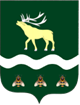 АДМИНИСТРАЦИЯЯКОВЛЕВСКОГО МУНИЦИПАЛЬНОГО РАЙОНА ПРИМОРСКОГО КРАЯ ПОСТАНОВЛЕНИЕ Об утверждении Порядка принятия решений о разработке, реализации и оценки эффективности муниципальных программ Яковлевского муниципального округаВ соответствии со статьей 179 Бюджетного кодекса Российской Федерации, Федеральным законом от 06 октября 2003 года № 131-ФЗ «Об общих принципах организации местного самоуправления в Российской Федерации», Федеральным законом от 28 июня 2014 года № 172-ФЗ «О стратегическом планировании в Российской Федерации», Законом Приморского края от 05 декабря 2022 года № 247-КЗ «О Яковлевском муниципальном округе Приморского края» и в целях обеспечения программно-целевого метода формирования бюджета Яковлевского муниципального округа на очередной финансовый год и плановый периодПОСТАНОВЛЯЕТ:1. Утвердить прилагаемый Порядок принятия решений о разработке, реализации и оценки эффективности муниципальных программ Яковлевского муниципального округа (далее - Порядок).2. Руководителям:  МКУ «ЦО и СО», МКУ «Управление культуры», МКУ «ХОЗУ», отдела образования, отдела жизнеобеспечения, отдела ГОЧС, отдела экономического развития, финансового управления, отдела опеки и попечительства, отдела архитектуры и градостроительства, отдела по имущественным отношениям, отдела молодёжной политики и спорта, руководителю аппарата, заместителю главы и главному специалисту комиссии по делам несовершеннолетних и защите их прав Администрации Яковлевского муниципального района:2.1. в срок до 10.08.2023 года утвердить мероприятия и объемы финансирования муниципальных программ на 2024-2030 годы;2.2. в срок до 25.08.2023 года разработать муниципальные программы Яковлевского муниципального округа на 2024-2030 годы, руководствуясь порядком о разработке, реализации и оценки эффективности муниципальных программ Яковлевского муниципального округа. 3. Руководителю аппарата Администрации Яковлевского муниципального района (Сомовой О.В.) разместить настоящее постановление на официальном сайте Администрации Яковлевского муниципального района.4. Контроль исполнения настоящего постановления оставляю за собой.Глава района – глава  АдминистрацииЯковлевского муниципального района				А.А. КоренчукПриложение к постановлениюадминистрации Яковлевскогомуниципального района                                                                                                        от                           №            -ра                                                ПОРЯДОК ПРИНЯТИЯ РЕШЕНИЙ О РАЗРАБОТКЕ, РЕАЛИЗАЦИИ И ОЦЕНКИ ЭФФЕКТИВНОСТИ МУНИЦИПАЛЬНЫХ ПРОГРАММ ЯКОВЛЕВСКОГО МУНИЦИПАЛЬНОГО ОКРУГА1. ОБЩИЕ ПОЛОЖЕНИЯ1.1. Настоящий Порядок определяет правила разработки, реализации и оценки эффективности муниципальных программ Яковлевского муниципального округа (далее - Порядок). Порядок разработан в целях установления единых правил формирования муниципальных программ и критериев оценки их эффективности, обеспечивающих возможность предварительной оценки, последующего мониторинга и окончательного контроля за достижением показателей эффективности реализации муниципальных программ в Яковлевском муниципальном округе.1.2. Для целей настоящего Порядка используются следующие основные понятия:- муниципальная программа (далее – Муниципальная программа) - документ стратегического планирования, содержащий комплекс планируемых мероприятий, взаимоувязанных по задачам, срокам осуществления, исполнителям и ресурсам и обеспечивающих наиболее эффективное достижение целей и решение задач социально-экономического развития Яковлевского муниципального округа;- подпрограмма муниципальной программы (далее - Подпрограмма) - составная часть муниципальной программы, представляющая собой комплекс взаимоувязанных по срокам, ресурсам и исполнителям мероприятий, направленных на решение отдельных задач муниципальной программы. Деление муниципальной программы на подпрограммы осуществляется исходя из масштабности и сложности решаемых проблем, а также необходимости рациональной организации их решения;- цель муниципальной программы - планируемый конечный результат реализации муниципальной программы (подпрограммы), достижимый за период ее реализации;- задача муниципальной программы (подпрограммы) - планируемый результат выполнения совокупности взаимоувязанных мероприятий муниципальной программы (подпрограммы), направленных на достижение цели (целей) муниципальной программы (подпрограммы);- показатель муниципальной программы (подпрограммы) - количественно измеримый результат достижения цели или решения задачи муниципальной программы (подпрограммы), выраженный в натуральных единицах измерения (человек, штук, единиц и пр.);- эффективность муниципальной программы (подпрограммы) - оценка (соотношение) достигнутых показателей (индикаторов) муниципальной программы (подпрограммы) и ресурсов, затраченных на их достижение;- ответственный исполнитель муниципальной программы (подпрограммы) (далее - ответственный исполнитель) – структурное подразделение Администрации Яковлевского муниципального округа, муниципальное казенное учреждение, ответственное за разработку и реализацию муниципальной программы (подпрограммы), за решение ее задач и достижение целей (конечных результатов), а также непосредственных результатов выполняемых им мероприятий;- соисполнитель муниципальной программы (подпрограммы) (далее - соисполнитель) – структурные подразделения, территориальные органы Администрации Яковлевского муниципального округа, муниципальные казенные учреждения, участвующее в разработке и реализации мероприятий муниципальной программы (подпрограммы), отвечающие за достижение непосредственных результатов этих мероприятий.1.3. Муниципальная программа может включать в себя несколько подпрограмм, направленных на решение конкретных задач в рамках муниципальной программы и отдельные мероприятия, направленные на решение конкретных задач в рамках муниципальной программы, которые не могут быть включены в указанные подпрограммы (далее - отдельные мероприятия).1.4. Мероприятия муниципальной программы (подпрограммы) не могут дублировать мероприятия других действующих муниципальных программ (подпрограмм).1.5. При наличии в Администрации Яковлевского муниципального округа муниципальных программ, направленных на достижение целей, соответствующих государственным программам Российской Федерации, Приморского края, в паспорте муниципальной программы указываются реквизиты нормативных правовых актов, которыми утверждены государственные программы Российской Федерации, Приморского края (наименование нормативного правового акта, регистрационный номер, дата утверждения).1.6. Муниципальные программы разрабатываются на период от трех до семи лет.1.7. Муниципальные программы утверждаются постановлением Администрации Яковлевского муниципального округа.2. ПОРЯДОК ПРИНЯТИЯ РЕШЕНИЙ О РАЗРАБОТКЕ МУНИЦИПАЛЬНОЙ ПРОГРАММЫ2.1. Предложения о необходимости разработки проектов муниципальной программы может быть внесено:Главой администрации Яковлевского муниципального округа соответствующим поручением структурному подразделению Администрации Яковлевского муниципального округа, муниципальному казенному учреждению, ответственному за соответствующее направление деятельности;структурными подразделениями Администрации Яковлевского муниципального округа, муниципальными казенными учреждениями, в соответствии со своей компетенцией.2.2. Предложение с развернутой пояснительной запиской о необходимости разработки муниципальной программы направляется инициатором разработки муниципальной программы заместителю главы Администрации Яковлевского муниципального округа, курирующему соответствующее направление деятельности.2.3. Предложение о необходимости разработки муниципальной программы должно содержать:а) проблемы и анализ причин их возникновения;б) возможные способы решения проблем, цели, задачи и сроки их реализации;в) обоснование потребности в финансовых ресурсах и указание возможных источников их финансирования;г) предложения об исполнителях и соисполнителях муниципальной программы.2.4. При положительном рассмотрении вопроса о необходимости принятия решения о разработке муниципальной программы готовится проект распоряжения о разработке муниципальной программы с назначением ответственного (ответственных) за разработку муниципальной программы.2.5. Разработка муниципальных программ осуществляется на основании перечня муниципальных программ, утвержденного распоряжением Администрации Яковлевского муниципального округа (далее - Перечень).3. ТРЕБОВАНИЯ К СОДЕРЖАНИЮ МУНИЦИПАЛЬНОЙ ПРОГРАММЫ (ПОДПРОГРАММЫ)3.1. Муниципальные программы разрабатываются в соответствии с приоритетами социально-экономического развития, определенными Указом Президента Российской Федерации от 07.05.2018 № 204 "О национальных целях и стратегических задачах развития Российской Федерации на период до 2024 года", Указом Президента Российской Федерации от 21.07.2020 № 474 "О национальных целях развития Российской Федерации на период до 2030 года", Национальной программой социально-экономического развития Дальнего Востока на период до 2024 года и на перспективу до 2035 года, утвержденной Распоряжением Правительства Российской Федерации от 24.09.2020 № 2464-р, Стратегией социально-экономического развития Приморского края до 2030 года, утвержденной постановлением Администрации Приморского края от 28.12.2018 № 668-па "Об утверждении Стратегии социально-экономического развития Приморского края до 2030 года".3.2. Муниципальная программа (подпрограмма) имеет следующую структуру:а) паспорт по форме согласно таблице 1 к настоящему Порядку;Таблица 1. Паспорт Муниципальной программы Яковлевского муниципального округаб) текстовая часть, включающая следующие разделы:- характеристика проблемы и обоснование необходимости ее решения программными методами, цели и задачи муниципальной программы (подпрограммы);- перечень показателей (индикаторов) муниципальной программы (подпрограммы) и непосредственные результаты ее реализации;- перечень мероприятий муниципальной программы (подпрограммы);- механизм реализации муниципальной программы (подпрограммы);- ресурсное (финансовое) обеспечение муниципальной программы (подпрограммы).3.3. К содержанию разделов муниципальной программы (подпрограммы) предъявляются следующие требования:3.3.1. Раздел 1 "Характеристика проблемы и обоснование необходимости ее решения программными методами"Раздел должен содержать:- характеристику текущего состояния соответствующей сферы социально-экономического развития Яковлевского муниципального округа;- развернутую постановку проблемы, включая анализ причин ее возникновения;- обоснование ее связи с приоритетами социально-экономического развития и полномочиями Яковлевского муниципального округа;- обоснование необходимости решения проблемы программно-целевым методом и анализ различных вариантов этого решения, а также описание основных рисков, связанных с программно-целевым методом решения проблемы.Цель муниципальной программы необходимо формулировать исходя из следующих критериев:а)  специфичность (цель должна соответствовать сфере реализации муниципальной программы);б)   конкретность (не допускаются размытые (нечеткие) формулировки, допускающие произвольное или неоднозначное толкование цели);в)    измеримость (достижение цели можно измерить);г)    достижимость (цель должна быть достижима к заданному сроку);д) релевантность (соответствие формулировки цели конечным результатам реализации муниципальной программы).Формулировка цели должна быть краткой и ясной, не предусматривающей специальных терминов, указаний на иные цели, задачи или результаты, которые являются следствиями достижения самой цели, а также описания путей, средств и методов достижения цели.При формировании цели предлагается использовать термины, описывающие характер изменений, осуществляемых в ходе реализации муниципальной программы и направленных на улучшение показателей социально-экономического развития муниципального округа.Достижение цели обеспечивается решением задач муниципальной программы. Сформулированные задачи должны быть необходимы и достаточны для достижения соответствующей цели.Не допускается дублирование (идентичные формулировки) цели и задач муниципальной программы.В случае формирования в структуре муниципальной программы подпрограмм, решение задачи муниципальной программы является целью подпрограммы, решение задачи подпрограммы осуществляется посредством реализации конкретного мероприятия (основного мероприятия). Задачи подпрограммы не должны дублировать задачи муниципальной программы.3.3.2. Раздел 2 "Перечень показателей (индикаторов) муниципальной программы (подпрограммы) и непосредственные результаты ее реализации"Раздел должен содержать описание результатов реализации муниципальной программы (подпрограммы) с указанием количественных и (или) качественных показателей (индикаторов), характеризующих достижение цели (целей) и решение задач муниципальной программы (подпрограммы). Индикаторы достижения цели и непосредственные результаты должны иметь запланированные по годам количественные значения  и определяться на основе данных государственного статистического наблюдения и ведомственной отчетности отраслевых (функциональных) структурных подразделений Администрации Яковлевского муниципального округа.Информация о составе и значениях индикаторов и непосредственных результатов приводится по форме согласно таблице 2.Таблица 2. Перечень показателей (индикаторов) муниципальной программы (подпрограммы) <*> - N - год начала реализации муниципальной программы. Количество граф должно соответствовать сроку реализации муниципальной программы.Количество показателей (индикаторов) муниципальной программы (подпрограммы) формируется исходя из принципов необходимости и достаточности для характеристики достижения цели и решения задач муниципальной программы (подпрограммы). К каждой задаче муниципальной программы (подпрограммы) должен быть определен как минимум один показатель (индикатор), характеризующий ее решение.В состав показателей (индикаторов) муниципальных программ (подпрограмм) в обязательном порядке включают:а) показатели, определенные Указом Президента Российской Федерации от 07.05.2018 № 204 "О национальных целях и стратегических задачах развития Российской Федерации на период до 2024 года";б) показатели для оценки эффективности деятельности органов местного самоуправления, определенные Указом Президента Российской Федерации от 28.04.2008 № 607 "Об оценке эффективности деятельности органов местного самоуправления муниципальных, городских округов и муниципальных районов", правовыми актами Российской Федерации, Приморского края и муниципальными нормативными правовыми актами;в) показатели, предусмотренные государственными программами Приморского края и реализуемые в соответствующей сфере деятельности, предусмотренные для муниципальных образований;г) показатели, установленные "дорожными картами" (планами мероприятий), планами-графиками мероприятий по достижению показателей, определенных Указами Президента;д) сводные показатели муниципальных заданий на оказание муниципальных услуг (выполнение работ).3.3.3 Раздел 3 "Перечень мероприятий муниципальной программы (подпрограммы) Яковлевского муниципального округа"Раздел муниципальной программы должен содержать программные мероприятия, которые предлагается реализовать для решения задач муниципальной программы (подпрограммы) и достижения поставленных целей.Перечень мероприятий муниципальной программы (подпрограммы) оформляется по форме согласно таблице 3.Таблица 3.  Перечень мероприятий Муниципальной программы Яковлевского муниципального округа и план их реализацииНабор мероприятий муниципальной программы (подпрограммы) должен быть необходимым и достаточным для достижения цели и решения задач муниципальной программы (подпрограммы).3.3.4 Раздел 4 "Механизм реализации муниципальной программы (подпрограммы)"В данном разделе излагается комплекс мероприятий и действий ответственного исполнителя, соисполнителей муниципальной программы (подпрограммы), обеспечивающих реализацию мероприятий муниципальной программы (подпрограммы). Описывается порядок координации деятельности ответственного исполнителя, соисполнителей конкретных мероприятий муниципальной программы (подпрограммы).3.3.5 Раздел 5 "Прогноз сводных показателей муниципальных заданий на оказание муниципальных услуг (работ) муниципальными учреждениями в рамках муниципальной программы"Если в рамках муниципальной программы муниципальными учреждениями предусматривается оказание муниципальных услуг (работ) физическим и юридическим лицам, в программе должен быть приведен прогноз сводных показателей муниципальных заданий по этапам реализации муниципальной программы по форме согласно таблице 4.Таблица 4. Прогноз сводных показателей муниципальных заданий на оказание муниципальных услуг (работ) муниципальными учреждениями по муниципальной программе.* - со ссылкой на основное мероприятие и подпрограмму (при наличии), в рамках которых выполняется услуга.3.3.6 Раздел 6 "Ресурсное (финансовое) обеспечение муниципальной программы (подпрограммы)"В данном разделе содержится информация по ресурсному обеспечению муниципальной программы за счет средств бюджета Яковлевского муниципального округа (с расшифровкой по главным распорядителям средств бюджета Яковлевского муниципального округа, основным мероприятиям подпрограмм, а также по годам реализации муниципальной программы), отражается по форме согласно таблице 5,6.Таблица 5. Ресурсное обеспечение реализации муниципальной программы за счет средств бюджета Яковлевского муниципального округа.<*> Если ответственный исполнитель (соисполнитель) не является главным распорядителем бюджетных средств Яковлевского муниципального округа, то в скобках указывается структурное подразделение Администрации Яковлевского муниципального округа, выступающее в качестве главного распорядителя бюджетных средств.<**> Указываются сведения о финансировании реализации мероприятий в рамках текущей деятельности исполнителей муниципальной программы, являющихся аналогичными мероприятиям муниципальной программы. Таблица 6. Прогнозная оценка расходов на реализацию муниципальной программы Яковлевского муниципального округа за счет всех источников.<*> Указываются сведения о финансировании реализации мероприятий в рамках текущей деятельности исполнителей муниципальной программы, являющихся аналогичными мероприятиям муниципальной программы. 4. ПОРЯДОК РАЗРАБОТКИ И УТВЕРЖДЕНИЕ МУНИЦИПАЛЬНОЙ ПРОГРАММЫ4.1. На основании распоряжения Администрации Яковлевского муниципального округа о принятии решения о разработке муниципальной программы ответственный за разработку муниципальной программы готовит проект муниципальной программы.4.2. Ответственный исполнитель муниципальной программы совместно с соисполнителем муниципальной программы (подпрограммы) осуществляет разработку проекта муниципальной программы на основании Перечня.Проект Перечня формируется отделом экономического развития Администрации Яковлевского муниципального округа в срок до 01 августа текущего финансового года в соответствии с законодательством Российской Федерации, поручениями Губернатора Приморского края, в соответствии с приоритетами социально-экономического развития Яковлевского муниципального округа, предложениями главы Яковлевского муниципального округа, Думы Яковлевского муниципального округа, а также с учетом предложений ответственных исполнителей муниципальных программ, направленных в адрес отдела экономического развития Администрации Яковлевского муниципального округа не позднее 10 июля текущего финансового года.4.3. Перечень содержит:а) наименование муниципальной программы;б) наименование ответственного исполнителя муниципальной программы;в) наименование ответственного соисполнителя муниципальной программы;4.4. Внесение изменений в утвержденный Перечень производится на основании предложений ответственных исполнителей муниципальных программ.4.5. В течение текущего финансового года допускается внесение изменений в Перечень в части корректировки наименования муниципальных программ, срока ее реализации и (или) ответственных исполнителей муниципальных программ.4.6. Внесение изменений в Перечень, предусматривающий включение в него новых муниципальных программ или исключение действующих муниципальных программ, осуществляется до 01 августа года, предшествующего очередному финансовому году.4.7. Ответственный исполнитель муниципальной программы совместно с соисполнителем муниципальной программы (подпрограммы) обеспечивает разработку проектов муниципальных программ, предлагаемых к финансированию с очередного финансового года, внесение изменений в действующие муниципальные программы и согласование указанных муниципальных программ с отделом экономического развития Администрации Яковлевского муниципального округа и финансовым управлением Администрации Яковлевского муниципального округа до 01 сентября текущего финансового года.4.8. Формирование проекта муниципальной программы осуществляется исходя из следующих принципов:соответствия стратегическим целям в сфере социально-экономического развития Яковлевского муниципального округа в рамках полномочий по решению вопросов местного значения;соответствия целей и задач муниципальных программ аналогичным государственным муниципальным программам Приморского края и Российской Федерации (при наличии) и передаваемым полномочиям из бюджетов других уровней;установления измеримых результатов реализации муниципальных программ (подпрограмм) (показателей (индикаторов) муниципальных программ (подпрограмм).4.9. Проекты разрабатываемых муниципальных программ, а также проекты изменений в ранее утвержденные муниципальные программы, предусматривающие включение в их состав новых подпрограмм, подлежат обязательному согласованию с отделом экономического развития Администрации Яковлевского муниципального округа и финансовым управлением Администрации Яковлевского муниципального округа в соответствии с настоящим Порядком.4.10. Отдел экономического развития Администрации Яковлевского муниципального округа в течение 15 рабочих дней со дня поступления проекта муниципальной программы проводит его проверку в части:наличия муниципальной программы в утвержденном Перечне;соответствия структуры муниципальной программы (подпрограммы) требованиям, установленным настоящим Порядком;соответствия целей и задач муниципальной программы (подпрограммы) приоритетным целям социально-экономического развития Яковлевского муниципального округа;соответствия основных мероприятий (мероприятий) муниципальной программы (подпрограммы) заявленным целям и задачам, обоснованности и системности программных мероприятий;влияния мероприятий муниципальной программы (подпрограммы) на достижение показателей муниципальной программы (подпрограммы);взаимосвязи основных мероприятий (мероприятий) муниципальной программы (подпрограммы) и результатов их выполнения с индикаторами, показателями муниципальной программы (подпрограммы), характеризующими достижение целей и решение задач муниципальной программы (подпрограммы);наличия повторяющихся целей, задач, показателей (индикаторов) и основных мероприятий (мероприятий), предусмотренных иными муниципальными программами, принятыми администрацией Яковлевского муниципального округа и действующими в период согласования проекта муниципальной программы.4.11. Финансовое управление Администрации Яковлевского муниципального округа в течение 15 рабочих дней со дня поступления проекта муниципальной программы проводит его проверку в части:соответствия мероприятий муниципальной программы расходным обязательствам Яковлевского муниципального округа;соответствия источников финансирования планируемым объемам финансовых ресурсов за счет средств бюджета Яковлевского муниципального округа и привлекаемых средств федерального и краевого бюджетов;соответствия объема расходных обязательств по муниципальной программе на очередной финансовый год и плановый период возможностям доходной части бюджета Яковлевского муниципального округа на соответствующий период;соответствия направлений расходования финансовых средств муниципальной программы бюджетной классификации Российской Федерации.4.12. В случае наличия замечаний по результатам проведенной проверки от отдела экономического развития Администрации Яковлевского муниципального округа и финансового управления Администрации Яковлевского муниципального округа ответственный исполнитель муниципальной программы в течение 5 (пяти) рабочих дней со дня получения замечаний проводит доработку проекта муниципальной программы с учетом полученных замечаний и направляет его на повторную проверку в соответствующие структурные подразделения.4.13. Проекты разрабатываемых муниципальных программ (проекты внесения изменений в муниципальные программы) ответственными исполнителями направляются в Контрольно-счетную палату Яковлевского муниципального округа для проведения экспертизы.4.14. Муниципальные программы, предлагаемые к реализации, начиная с очередного финансового года, и внесение изменений в ранее утвержденные муниципальные программы, предполагающие увеличение, либо снижение объемов ресурсного обеспечения их реализации, подлежат утверждению постановлением Администрации Яковлевского муниципального округа.4.15. Утвержденная муниципальная программа подлежит обязательному опубликованию в газете "Сельский труженик", а также на официальном сайте Администрации Яковлевского муниципального округа в сети "Интернет".4.16.  В случае необходимости включения в муниципальную программу (подпрограмму) новых мероприятий, корректировки финансирования мероприятий, приведения в соответствие индикаторов программных мероприятий,  ответственный исполнитель (соисполнитель) муниципальной программы (подпрограммы) либо отдельного мероприятия,  направляет  ответственному исполнителю  для  внесения изменений  пояснительную  записку, содержащую  обоснование необходимости внесения соответствующих изменений, их краткую характеристику, описание влияния предлагаемых изменений на значение показателей  (индикаторов)  программы и финансово-экономическое обоснование.4.17. В процессе реализации муниципальной программы (подпрограммы),  в случаях,  не требующих внесения изменений в решение о бюджете Яковлевского муниципального округа на очередной финансовый год и плановый период, при необходимости корректировки, связанной:а) с перераспределением объемов финансирования между мероприятиями муниципальной программы (подпрограммы) в пределах общего объема бюджетных ассигнований;б) с изменением задач муниципальной программы (подпрограммы), целевых показателей (индикаторов) достижения цели или решения задач муниципальной программы (подпрограммы);в) с необходимостью корректировки отдельных положений текстовой части муниципальной программы (подпрограммы) в целях актуализации;г) с изменением сроков реализации основных мероприятий;д) с изменением состава ответственных исполнителей, соисполнителей и участников муниципальной программы (подпрограммы).ответственный исполнитель муниципальной пограммы (подпрограммы),  соисполнитель муниципальной программы  (подпрограммы) либо отдельного мероприятия направляет соответствующую пояснительную записку для внесения изменений разработчику муниципальной программы. 5. РЕСУРСНОЕ (ФИНАНСОВОЕ) ОБЕСПЕЧЕНИЕ РЕАЛИЗАЦИИМУНИЦИПАЛЬНОЙ ПРОГРАММЫ (ПОДПРОГРАММЫ)5.1. Финансовое обеспечение реализации муниципальной программы (подпрограммы) осуществляется за счет бюджетных ассигнований бюджета Яковлевского муниципального округа, а также привлекаемых средств федерального и краевого бюджетов и внебюджетных источников.Объем бюджетных ассигнований на финансовое обеспечение реализации муниципальных программ утверждается решением Думы Яковлевского муниципального округа о бюджете Яковлевского муниципального округа на очередной финансовый год и плановый период по соответствующей каждой муниципальной программе, целевой статье расходов бюджета.5.2. Для финансирования муниципальной программы (подпрограммы) могут привлекаться:средства федерального и краевого бюджетов, передаваемые в бюджет Яковлевского муниципального округа, а именно субсидии, субвенции, иные межбюджетные трансферты в случаях, если их целевое назначение соответствует целям и задачам муниципальной программ;внебюджетные источники (средства муниципальных унитарных предприятий, хозяйственных товариществ, акционерных обществ с муниципальным участием, общественных, научных и иных организаций), цели деятельности которых соответствуют целям муниципальной программы (подпрограммы).Привлечение внебюджетных источников осуществляется ответственным исполнителем и соисполнителями муниципальной программы на договорной основе.5.3. Планирование бюджетных ассигнований бюджета Яковлевского муниципального округа на реализацию муниципальной программы в очередном финансовом году и плановом периоде должно осуществляться в соответствии с правовыми актами администрации Яковлевского муниципального округа, регулирующими порядок составления проекта бюджета Яковлевского муниципального округа на очередной финансовый год и плановый период, и актами, определяющими вопросы планирования бюджетных ассигнований, а также с учетом результатов реализации муниципальной программы за предыдущий год.5.4 Изменения в муниципальную программу могут быть внесены в случаях:а) снижения или увеличения ожидаемых поступлений в бюджет Яковлевского муниципального округа;б) необходимости изменения перечня мероприятий муниципальной программы (подпрограммы), сроков и (или) объемов финансирования в связи с предоставлением субсидий, субвенций, иных межбюджетных трансфертов или финансовой помощи из бюджетов других уровней;в) необходимости изменения сроков реализации или досрочного прекращения реализации муниципальной программы или ее отдельных мероприятий, вызванных изменением законодательства или иных обстоятельств;г) технических поправок, не меняющих цель, объемов бюджетных ассигнований на реализацию муниципальной программы (подпрограммы);д) перераспределения бюджетных ассигнований между мероприятиями муниципальной программы (подпрограмм);е) изменение мероприятий муниципальной программы без изменения общего объема бюджетных ассигнований на их реализацию.6. УПРАВЛЕНИЕ И КОНТРОЛЬ ЗА РЕАЛИЗАЦИЕЙ МУНИЦИПАЛЬНОЙ ПРОГРАММЫ(ПОДПРОГРАММЫ)6.1. Реализация муниципальной программы (подпрограммы) выполняется путем выполнения мероприятий в составе, содержании, объемах и сроках, предусмотренных муниципальной программой (подпрограммы).6.2. Контроль за ходом реализации муниципальной программы осуществляют заместители главы Администрации Яковлевского муниципального округа, курирующие реализацию мероприятий муниципальной программы.6.3. Текущее управление реализацией муниципальной программы осуществляет ответственный исполнитель муниципальной программы совместно с соисполнителями.6.3.1. Ответственный исполнитель:1) обеспечивает разработку муниципальной программы в соответствии с настоящим Порядком, ее согласование и утверждение в установленном порядке;2) обеспечивает внесение изменений в муниципальную программу в соответствии с установленными настоящим Порядком требованиями, в том числе на основании предложений соисполнителей муниципальной программы (подпрограммы);3) разрабатывает проекты постановлений администрации Яковлевского муниципального округа о внесении изменений в муниципальной программу в соответствии с установленными настоящим Порядком требованиями;4) запрашивает у соисполнителей муниципальной программы (подпрограммы) информацию, необходимую для подготовки отчетов по исполнению муниципальной программы (подпрограммы);5) ежеквартально в срок до 15 числа месяца, следующего за отчетным кварталом, представляет в отдел экономического развития Администрации Яковлевского муниципального округа отчеты об исполнении муниципальной программы для обеспечения мониторинга и анализа хода реализации муниципальной программы;6) ежегодно проводит оценку эффективности муниципальной программы;7) ежегодно до 15 февраля подготавливает годовой отчет о ходе реализации и оценке эффективности муниципальной программы (далее - Годовой отчет) и представляет его в отдел экономического развития Администрации Яковлевского муниципального округа. Годовой отчет должен содержать:- общий объем фактически произведенных расходов, в том числе по источникам финансирования;- перечень завершенных в течение года мероприятий муниципальной программы;- перечень мероприятий муниципальной программы, не завершенных в течение года, в том числе сведения о наличии, объемах и состоянии объектов незавершенного строительства;- оценку достигнутых показателей и эффективности муниципальной программы в соответствии с разделом 7 настоящего Порядка.При завершении реализации муниципальной программы ответственный исполнитель направляет подробную информацию об итогах ее реализации, в том числе о достижении утвержденных в муниципальной программе показателей эффективности, в отдел экономического развития Администрации Яковлевского муниципального округа.В случае не достижения утвержденных показателей эффективности муниципальной программы ответственный исполнитель указывает причины соответствующих отклонений;8) формирует предложения к проекту решения Думы Яковлевского муниципального округа о бюджете муниципального округа по финансированию муниципальной программы на очередной финансовый год и плановый период;9) осуществляет иные полномочия, установленные федеральным и краевым законодательством, а также нормативными правовыми актами Администрации Яковлевского муниципального округа.6.4. Соисполнители Муниципальной программы:1) обеспечивают разработку, реализацию и внесение изменений в муниципальные программы (подпрограммы), отдельные мероприятия, в реализации которых предполагается их участие;2) представляют в установленный срок ответственному исполнителю необходимую информацию о ходе реализации мероприятий муниципальной программы (подпрограмм), отдельных мероприятий, в реализации которых принимали участие;3) представляют ответственному исполнителю муниципальной программы (подпрограммы) информацию, необходимую для проведения оценки эффективности реализации и подготовки Годовых отчетов;4) несут ответственность за достижение показателей муниципальной программы (подпрограммы), отдельных мероприятий, в реализации которых принимали участие.6.5. Отдел экономического развития Администрации Яковлевского муниципального округа ежегодно до 31 марта подготавливает и представляет сводный доклад о ходе реализации муниципальных программ за отчетный год.Доклад должен включать сводную информацию о результатах реализации муниципальных программ за истекший год, включая оценку значений показателей, основные сведения о результатах реализации муниципальных программ, выполнении показателей, об объемах финансовых ресурсов, затраченных на выполнение муниципальных программ, предложения ответственных исполнителей о внесении изменений в муниципальные программы, о сокращении начиная с очередного финансового года бюджетных ассигнований на реализацию конкретных муниципальных программ или о досрочном прекращении их реализации.Сводный доклад о ходе реализации муниципальных программ подлежит размещению на официальном сайте Администрации Яковлевского муниципального округа в сети Интернет.7. МЕТОДИКА ОЦЕНКИ ЭФФЕКТИВНОСТИ РЕАЛИЗАЦИИ МУНИЦИПАЛЬНОЙ ПРОГРАММЫ7.1. Оценка эффективности реализации муниципальной программы производится ответственным исполнителем ежегодно в целях определения степени достижения целей и задач муниципальной программы в зависимости от конечных результатов.В основе оценки лежит сравнение фактически достигнутых параметров с их плановыми значениями, установленными муниципальной программой, также выявление причин недостижения соответствующих параметров.7.2. Оценка эффективности реализации муниципальной программы проводится с целью создания условий и предпосылок для оптимизации управления муниципальными финансами и результативной реализации муниципальных программ, перераспределения финансовых ресурсов в пользу наиболее эффективных направлений, сокращения малоэффективных, необоснованных бюджетных расходов.7.3. Оценка эффективности реализации муниципальной программы (подпрограммы) осуществляется в следующей последовательности:а) оценивается степень достижения планового значения каждого показателя (индикатора) муниципальной программы (подпрограммы) по следующим формулам:для показателей (индикаторов), направленных на увеличение значений:СПi = Пфакт / Пплан;для показателей (индикаторов), направленных на снижение значений:СПi = Пплан / Пфакт,где:СПi - степень достижения планового значения i-го показателя (индикатора);Пфакт - фактическое значение i-го показателя (индикатора);Пплан - плановое значение i-го показателя (индикатора);б) оценивается степень достижения плановых значений показателей (индикаторов) муниципальной программы (подпрограммы) в целом по следующей формуле:∑/n×100%где:СПМП - степень достижения показателей (индикаторов) в целом по Программе (подпрограмме);СПi - степень достижения планового значения i-го показателя (индикатора);n - количество показателей (индикаторов) муниципальной программы (подпрограммы).Эффективность реализации муниципальной программы (подпрограммы) признается высокой в случае, если степень достижения показателей (индикаторов) в целом по муниципальной программе составляет не менее 90.Эффективность реализации муниципальной программы (подпрограммы) признается удовлетворительной в случае, если степень достижения показателей (индикаторов) в целом по муниципальной программе составляет не менее 60.В остальных случаях эффективность реализации муниципальной программы (подпрограммы) признается неудовлетворительной.7.4. Оценка эффективности реализации муниципальных программ Администрации Яковлевского муниципального округа осуществляется отделом экономического развития по итогам их исполнения за отчетный финансовый год и в целом после завершения ее реализации. Оценка эффективности реализации муниципальной программы отражается по форме согласно таблице 7.Сведения об оценке эффективности муниципальной программы за отчетный финансовый год, динамика целевых значений показателей муниципальной программы предоставляются исполнителями муниципальной программы в отдел экономического развития Администрации Яковлевского муниципального округа в электронном виде и на бумажных носителях.Таблица 7. Оценка эффективности реализации муниципальной программы. _____________________________________________________________________________                                            (наименование муниципальной программы)за ___________ годСнижение или повышение эффективности муниципальной программы (подпрограммы) по сравнению с плановыми значениями показателей является основанием для уменьшения или увеличения в установленном порядке объема средств местного бюджета, выделяемых в очередном финансовом году на ее реализацию. Снижение эффективности муниципальной программы может являться основанием для принятия Администрацией Яковлевского муниципального округа решения о сокращении с очередного финансового года бюджетных ассигнований на реализацию муниципальной программы, приостановлении или о досрочном прекращении ее реализации.Приложение № 1к Порядку принятия решений оразработке, реализации и оценки эффективностимуниципальных программЯковлевского муниципального округаФорма отчета по исполнению муниципальной программыРаздел 1 отчета Исполнение бюджетных ассигнований бюджета Яковлевского муниципального округа и иных финансовых средств на реализацию подпрограмм и отдельных мероприятий муниципальной программы	В данном разделе отображаются данные о кассовых расходах федерального, краевого бюджетов, бюджета Яковлевского муниципального округа, исполнении прочих источников (средств предприятий и организаций, собственных средств населения).Таблица 1. Информация о расходах муниципальной программы в разрезе источников ресурсного обеспечения.Продолжение таблицы 1.* В соответствии с муниципальной программой. Раздел 2 отчетаРезультаты реализации мероприятий подпрограмм и отдельных мероприятий муниципальной программы	Раздел включает:
	-	описание результатов реализации мероприятий подпрограмм;
	-	перечень нереализованных или реализованных частично мероприятий подпрограмм (из числа предусмотренных к реализации в отчетном периоде) с указанием причин их реализации не в полном объеме;
	-	анализ факторов и мер, повлиявших на их реализацию.
	К описанию результатов реализации мероприятий подпрограмм в отчетном году прикладывается информация по форме согласно таблице 2.Таблица 2. Сведения о степени выполнения мероприятий программ (подпрограмм) и отдельных мероприятий муниципальной программы.* при наличии отклонений плановых сроков реализации мероприятий от фактических Раздел 3 отчетаИтоги реализации муниципальной программы,достигнутые в отчетном году	При описании итогов реализации муниципальной программы, достигнутых за отчетный год, следует привести: непосредственные результаты, достигнутые в отчетном году; характеристику вклада непосредственных результатов в решении задач и достижение целей муниципальной программы; сведения о достижении плановых значений индикаторов достижения целей муниципальной программы, подпрограмм муниципальной программы, (указываются по форме согласно таблице 3, с обоснованием отклонений по индикаторам, плановые значения по которым не достигнуты); анализ факторов, повлиявших на ход реализации муниципальной программы.Таблица 3. Сведения о достижении значений индикаторов и непосредственных результатов.* Приводится фактическое значение индикатора или непосредственного результата за год, предшествующий отчетному. Раздел 4 отчета 	Сведения о достижении показателей муниципальных заданий на оказание муниципальных услуг (выполнение работ)Таблица 4. Сведения о достижении показателей муниципальных заданий на оказание муниципальных услуг (работ) муниципальными учреждениями по муниципальной программе* - со ссылкой на основное мероприятие и подпрограмму (при наличии), в рамках которых выполняется услуга.Раздел 5 отчетаПредложения по дальнейшей реализациимуниципальной программы	В случае отклонений от плановой динамики реализации муниципальной программы или воздействия факторов риска, оказывающих негативное влияние на основные параметры муниципальной программы, в годовой отчет включаются предложения по дальнейшей реализации муниципальной программы и их обоснование.Раздел 6 отчетаТитульный лист к годовому отчетуТитульный лист к годовому отчету должен содержать следующую информацию:наименование муниципальной программы;наименование ответственного исполнителя;отчетный год;должность, фамилия, имя, отчество, номер телефона и электронный адрес непосредственного исполнителя, участвовавшего в подготовке материалов годового отчета.Титульный лист подписывается руководителем ответственного исполнителя.от10.07.2023с. Яковлевка№324  -паНаименование муниципальной программыОтветственный исполнитель муниципальной программыСоисполнители муниципальной программыСтруктура муниципальной программы Цели муниципальной программыЗадачи муниципальной программыСроки реализации муниципальной программыОбъемы бюджетных ассигнований муниципальной программы (с расшифровкой по годам и источникам финансирования)Индикаторы достижения цели№
п/пНаименование индикатора/ непосредственного результатаЕд. измеренияЗначение индикатора/непосредственного результатаЗначение индикатора/непосредственного результатаЗначение индикатора/непосредственного результатаЗначение индикатора/непосредственного результатаЗначение индикатора/непосредственного результатаотчетный год
(справочно) <*>текущий год
(справочно)
<*>1 год реализации муниципальной программы2 год реализации муниципальной программы...12345678Муниципальная программаМуниципальная программаИндикатор 1Индикатор 2...Непосредственный результат 1Непосредственный результат 2...Подпрограмма 1Подпрограмма 1Индикатор 1.1Индикатор 1.2...Непосредственный результат 1.1Непосредственный результат 1.2Наименование муниципальной программы (подпрогр.) мероприятия/ мероприятий в рамках основного мероприятияОтветственныйисполнитель
СрокСрокНепоср. результат (краткое описан.)нач.реализ.оконч. реализ.12345Муниципальная программа (подпрограмм.)Основное мероприятие 1.1Мероприятие 1.1.1/
Объект 1.1.1XМероприятие 1.1.2/ Объект 1.1.2.X...ИтогоНаименование услуги, показателя объема услуги, подпрограммы (при наличии)Значение показателя объема услугиЗначение показателя объема услугиЗначение показателя объема услугиРасходы бюджета Яковлевского муниципального округа  на оказание муниципальной услуги, руб.Расходы бюджета Яковлевского муниципального округа  на оказание муниципальной услуги, руб.Расходы бюджета Яковлевского муниципального округа  на оказание муниципальной услуги, руб.Расходы бюджета Яковлевского муниципального округа  на оказание муниципальной услуги, руб.Расходы бюджета Яковлевского муниципального округа  на оказание муниципальной услуги, руб.Текущий год1 год реализации муниципальной программы2 год реализации муниципальной программыТекущий годТекущий год1 год реализации муниципальной программы1 год реализации муниципальной программы2 год реализации муниципальной программы123455667Наименование и содержание услуги:*Наименование и содержание услуги:*Наименование и содержание услуги:*Наименование и содержание услуги:*Наименование и содержание услуги:*Наименование и содержание услуги:*Наименование и содержание услуги:*Наименование и содержание услуги:*Наименование и содержание услуги:*Показатель объема услуги:№ п/пСтатусНаименованиеОтветственный исполнитель, соисполнителиКод бюджетной классификацииКод бюджетной классификацииКод бюджетной классификацииКод бюджетной классификацииРасходы (руб.), годыРасходы (руб.), годыРасходы (руб.), годыРасходы (руб.), годыГРБСРзПрЦСРВРТекущий год
(справочно) <**>1 год реализации прог раммы2 год реализации прог раммы...1234567891011...Муниципальная программавсегоОтветственный исполнительСоисполнитель 1...Подпрограмма 1всегоСоисполнитель 1...Основное мероприятие 1.1Соисполнитель 1...Основное мероприятие 1.2Соисполнитель 1.........№ п/пСтатусНаименованиеИсточник финансированияРасходыРасходыРасходыРасходыТекущий год
(справочно) <*>1 год реализации программы2 год реализации программы...1234567...Муниципальная программа+ + +Местный бюджет Краевой бюджетФедеральный бюджетпрочие источники Подпрограмма 1+ + +Местный бюджет Краевой бюджетФедеральный бюджетпрочие источники Основное мероприятие 1+ + +Местный бюджет Краевой бюджетФедеральный бюджетпрочие источники Отдельное мероприятие+++Местный бюджетКраевой бюджетФедеральный бюджетПрочие источникиВывод об эффективности муниципальной программыИтоговая сводная оценкаПредложения по дальнейшей реализации муниципальной программыЭффективность возросла Значение более 100Эффективность на уровнеЗначение 100Эффективность снизиласьЗначение менее 100         руб.СтатусНаименованиеИсточникфинансированияПлан*Исполнено/Кассовые расходы за анализируемый период% исполненияВыполнено работ1234567Муниципальная программа Всего местный бюджет-краевой бюджет-федеральный бюджет-прочие источники -Подпрограмма 1Всего местный бюджет-краевой бюджет-федеральный бюджет-прочие источники -Отдельное мероприятиеВсегоОтдельное мероприятиеместный бюджет-Отдельное мероприятиекраевой бюджет-Отдельное мероприятиефедеральный бюджет-Отдельное мероприятиепрочие источники-……….№ п/пНаименование муниципальной программы (подпрогр.) мероприятия/мероприятий в рамках основного мероприятияОтв. исп.Плановый срокПлановый срокПлановый срокФактический срокФактический срокФактический срокНепосредственный результат (краткое описание)Непосредственный результат (краткое описание)Причины недостижения запланированнных результатов*Причины недостижения запланированнных результатов*Причины недостижения запланированнных результатов*нач. реализ.оконч. реализ.оконч. реализ.нач. реализ.оконч. реализ.оконч. реализ.план. знач.достиг-нутые знач.Причины недостижения запланированнных результатов*Причины недостижения запланированнных результатов*Причины недостижения запланированнных результатов*123455677891010101Муниципальная программа (подпрограмма) Муниципальная программа (подпрограмма) Муниципальная программа (подпрограмма) Муниципальная программа (подпрограмма) Муниципальная программа (подпрограмма) Муниципальная программа (подпрограмма) Муниципальная программа (подпрограмма) Муниципальная программа (подпрограмма) Муниципальная программа (подпрограмма) Муниципальная программа (подпрограмма) Муниципальная программа (подпрограмма) Муниципальная программа (подпрограмма) Муниципальная программа (подпрограмма) Основное мероприятие 1.1Мероприятие 1.1.1/ Объект 1.1.1XXМероприятие 1.1.2/Объект 1.1.2XXОтдельное мероприятие………№ п/п№ п/пНаименование индикатора/непосредственного результатаНаименование индикатора/непосредственного результатаЕд. изм.Значения индикатора / непосредственного результатаЗначения индикатора / непосредственного результатаЗначения индикатора / непосредственного результатаЗначения индикатора / непосредственного результатаЗначения индикатора / непосредственного результатаЗначения индикатора / непосредственного результатаЗначения индикатора / непосредственного результатаЗначения индикатора / непосредственного результатаАлгоритм формирования (формула) и методические пояснения к показателю, метод сбора информации Обоснование отклонений значений индикатора/ непосредственного результата на конец отчетного годаОбоснование отклонений значений индикатора/ непосредственного результата на конец отчетного годаОбоснование отклонений значений индикатора/ непосредственного результата на конец отчетного годаОбоснование отклонений значений индикатора/ непосредственного результата на конец отчетного годаЭффект.инди-каторов,%Эффект.инди-каторов,%Фактич.значение за год, предшеств. отчетному*Фактич.значение за год, предшеств. отчетному*Фактич.значение за год, предшеств. отчетному*отчетный годотчетный годотчетный годотчетный годотчетный годпланпланпланфактфактМуниципальная программаМуниципальная программаМуниципальная программаМуниципальная программаМуниципальная программаМуниципальная программаМуниципальная программаМуниципальная программаМуниципальная программаМуниципальная программаМуниципальная программаИндикатор 1Индикатор 1Индикатор 2Индикатор 2......Подпрограмма муниципальной программыПодпрограмма муниципальной программыПодпрограмма муниципальной программыПодпрограмма муниципальной программыПодпрограмма муниципальной программыПодпрограмма муниципальной программыПодпрограмма муниципальной программыПодпрограмма муниципальной программыПодпрограмма муниципальной программыПодпрограмма муниципальной программыПодпрограмма муниципальной программыИндикатор 1.1Индикатор 1.1Индикатор 1.2Индикатор 1.2N п/пНаименование услуги, показателя объема услуги, подпрограммы (при наличии)Значение показателяобъема услуги  (работы)Значение показателяобъема услуги  (работы)Расходы бюджета Яковлевского муниципального округа на оказание муниципальной  услуги, руб.Расходы бюджета Яковлевского муниципального округа на оказание муниципальной  услуги, руб.Расходы бюджета Яковлевского муниципального округа на оказание муниципальной  услуги, руб.N п/пНаименование услуги, показателя объема услуги, подпрограммы (при наличии)планфактсводная бюджетная роспись на 1 января отчетного годасводная бюджетная роспись на 31 декабря отчетного годакассовое исполнение1234567Наименование и содержание услуги (работы): * Наименование и содержание услуги (работы): * Наименование и содержание услуги (работы): * Наименование и содержание услуги (работы): * Наименование и содержание услуги (работы): * Наименование и содержание услуги (работы): * Показатель объема  услуги (работы): 